Plynová deska GUZZANTI GZ-8204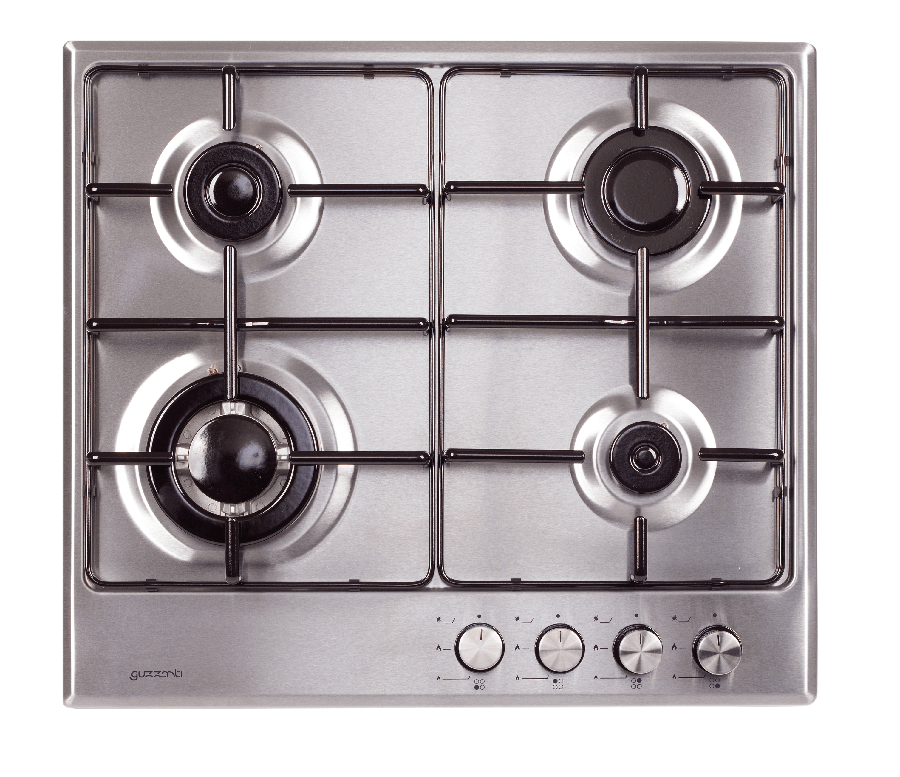 4 varné zóny + hořák WOKNerezové provedeníNerezová ovládací kolečkaNapětí 230 VCelkový výkon 9,26 kW Levý zadní střední hořák 1,78 kWLevý přední WOK hořák 3,6 kWPravý zadní velký hořák 3 kWPravý přední malý hořák 0,88 kWSmaltovaná mřížkaBezpečnostní automatické vypínáníTrysky na propan butanVáha netto/brutto - 8,6 / 10,8kgRozměry v balení ŠxHxV – 630 x 655 x 165 mmRozměry desky ŠxHxV – 580 x 510 x 100 mmKabel na připojení do elektřinyEAN 8594186720149